Staatliche Grundschule Roßdorf	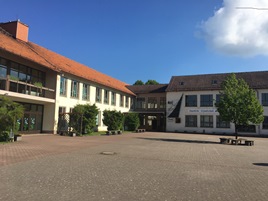 Heimgehzeiten ab Montag, dem 12.04.21--------------------------------------------------                                                         --------------------------------------Ort/ Datum                                                                                                         UnterschriftName des Kindes:    .......................................................Klasse:……………………….Name des Kindes:    .......................................................Klasse:……………………….Name des Kindes:    .......................................................Klasse:……………………….Name des Kindes:    .......................................................Klasse:……………………….WochentagMein/ unser Kind geht wie folgt nach HauseMein/ unser Kind geht wie folgt nach HauseMein/ unser Kind geht wie folgt nach Hausegeht alleine um………Uhrnach Hausewird um…….Uhrabgeholtfährt nach Hause um:MontagDienstagMittwochDonnerstagFreitag